          《在线课堂》学习单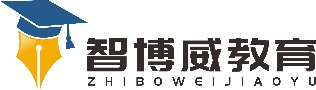 班级：                姓名：                 单元语文 1年级上册第3单元课题语文园地三温故知新1.同学们，这节课我们要去迪士尼乐园游玩，现在你们的手上都有一张门票，需要你们拼出音节，才能进去。1.多媒体课件出示五组音节。2.学生自由拼读，仔细观察，说说发现了什么。3.请同桌互相拼读，注意它们的拼音帽子到底是第几声。自主攀登4、近声母：b—d  p—q  f—t  m—n5、音近声母：n—l  z—zh  c—sh  s—sh6、对比读：ɑ—ɑn—ɑnɡ      e—en—enɡi—in—inɡ   un—ün—üe稳中有升7、拼一拼，写一写。  yún          kǒu         tián            rì      白（  ）    门（  ）    水（  ）      生（  ）说句心里话